Классный час «Здравствуй, лето!»28 мая 2021 года.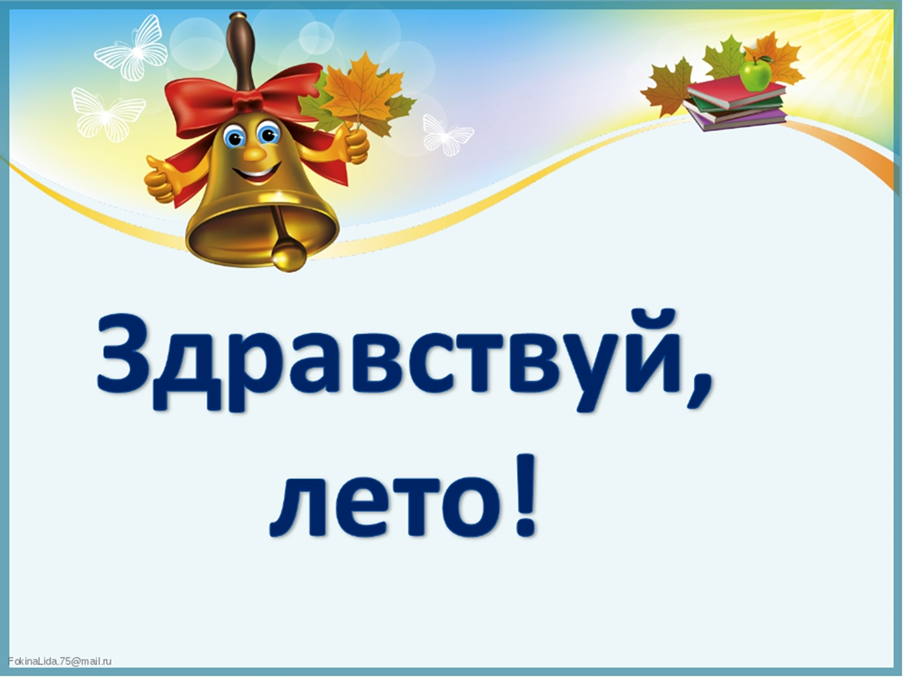 Итоги 2020-2021учебного годаОтличники:Горячник АлександрЗаикина ВалерияУдарники:Палкина Эвелина                                                                                         Галямов Егор                                              Троицкая ДианаЛаликин Глеб                                              Комаров РоманСоколов Тим                                                Грызунов СемёнТулимонас Владислав                               Поляков Кирилл  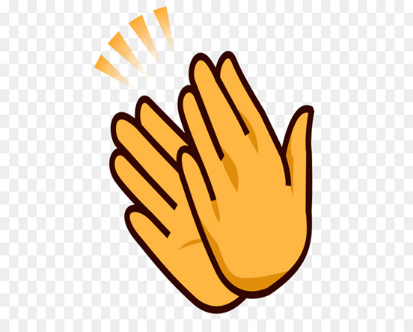 Лето. Каникулы. Ах, как я рада!Лето. Каникулы. Ах, как я рада!В школу с утра собираться не надо,Можно подольше валяться в постелиИ отоспаться на этой неделе.Можно с друзьями пойти прогуляться,Можно под солнцем на травке валяться!Можно…да мало ли можно чего?Только…учить не хочу ничего!Я от учёбы устала ужасно —Разве родителям это не ясно?Книжки на лето, задачник запрячу,Еду к бабуле, дедуле на дачу!В речке плескаться и жить без забот,Чтобы набраться силёнок на год!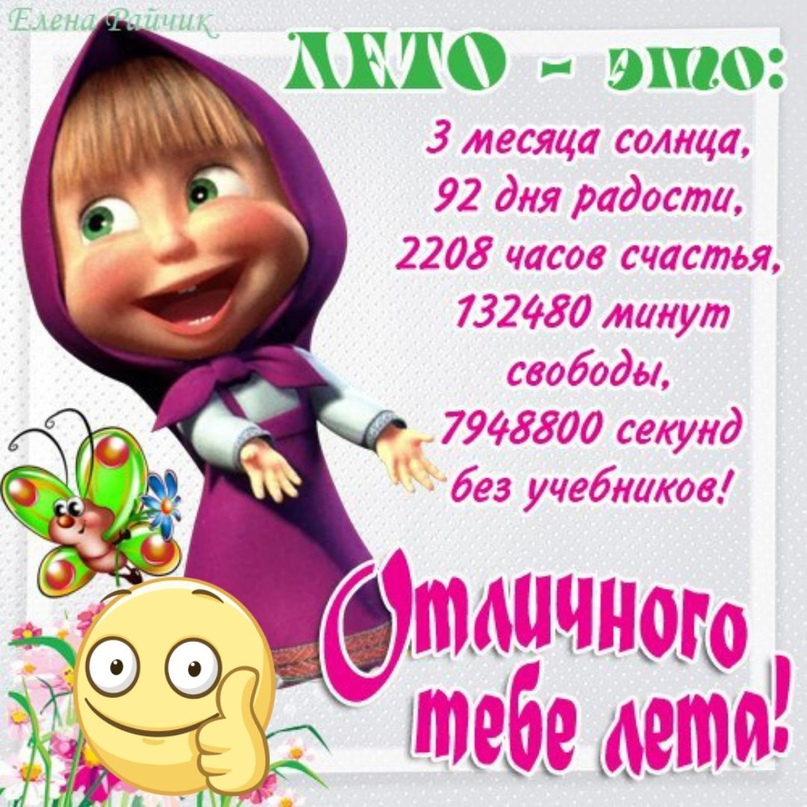 